Pumpėnų sen., Lavėnai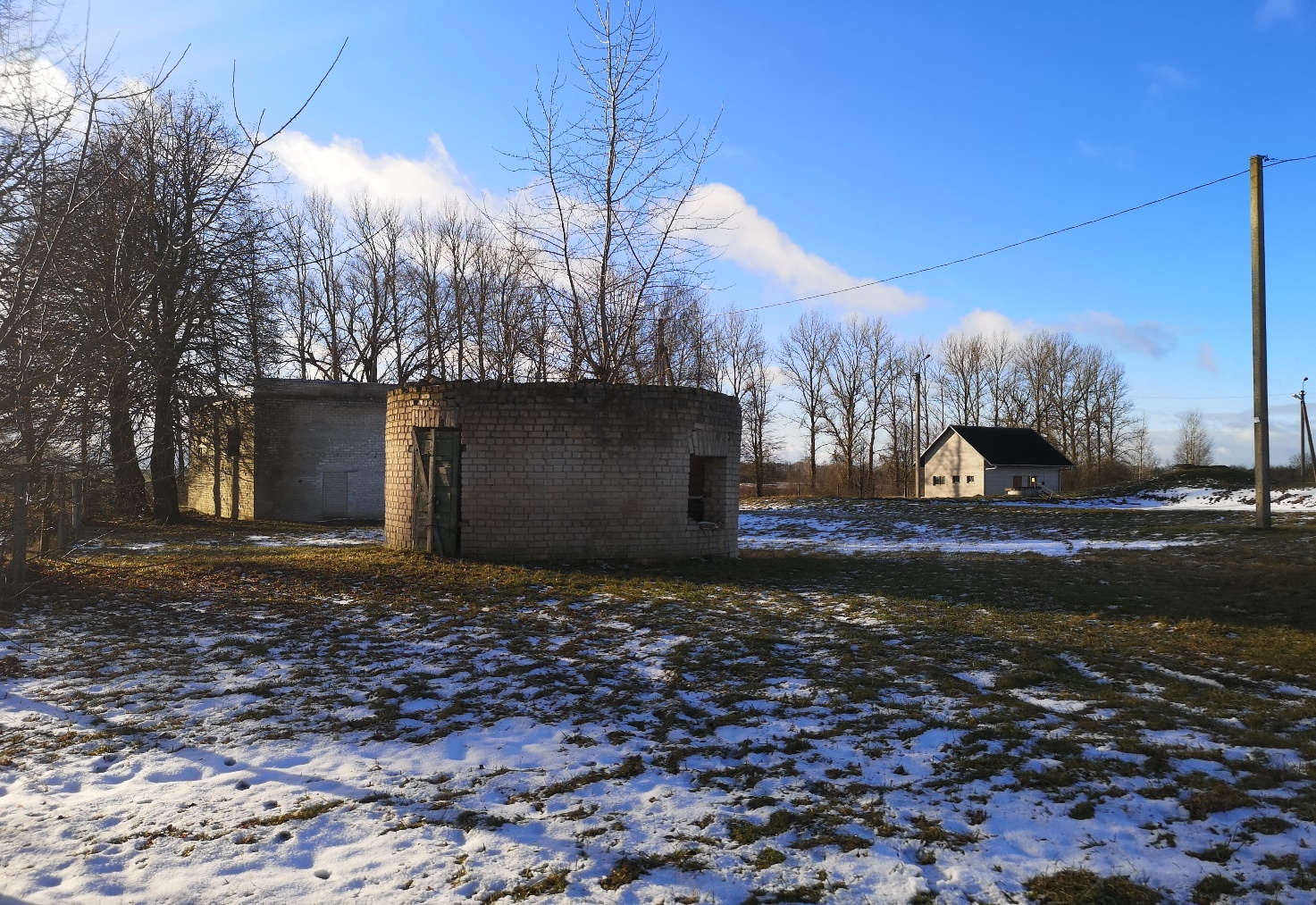 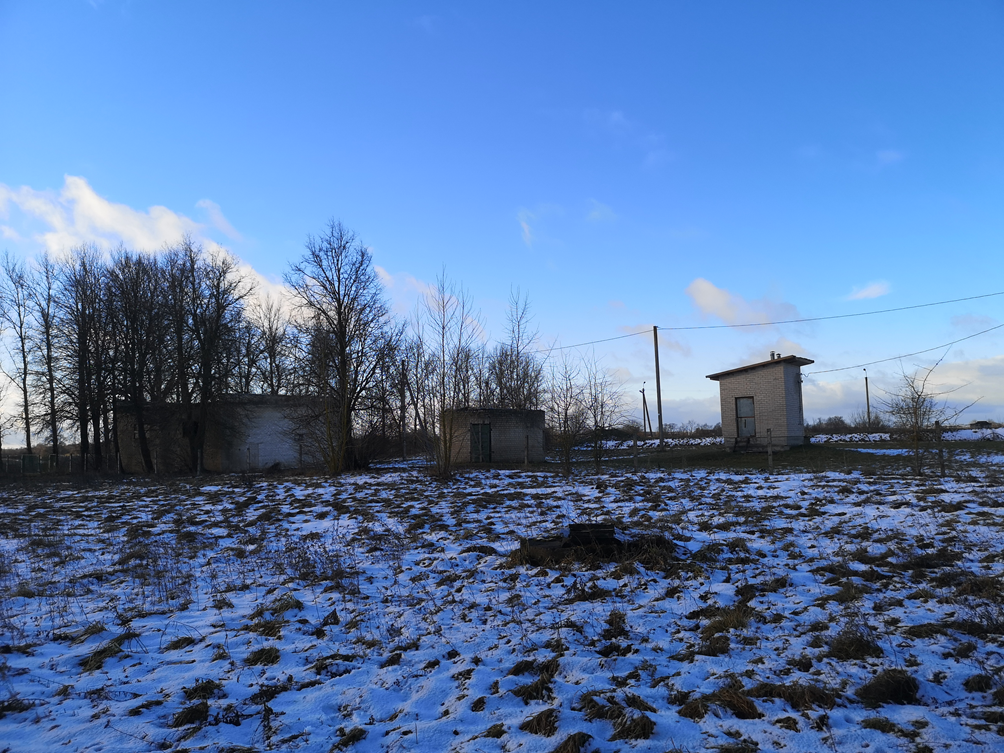 Krinčino sen.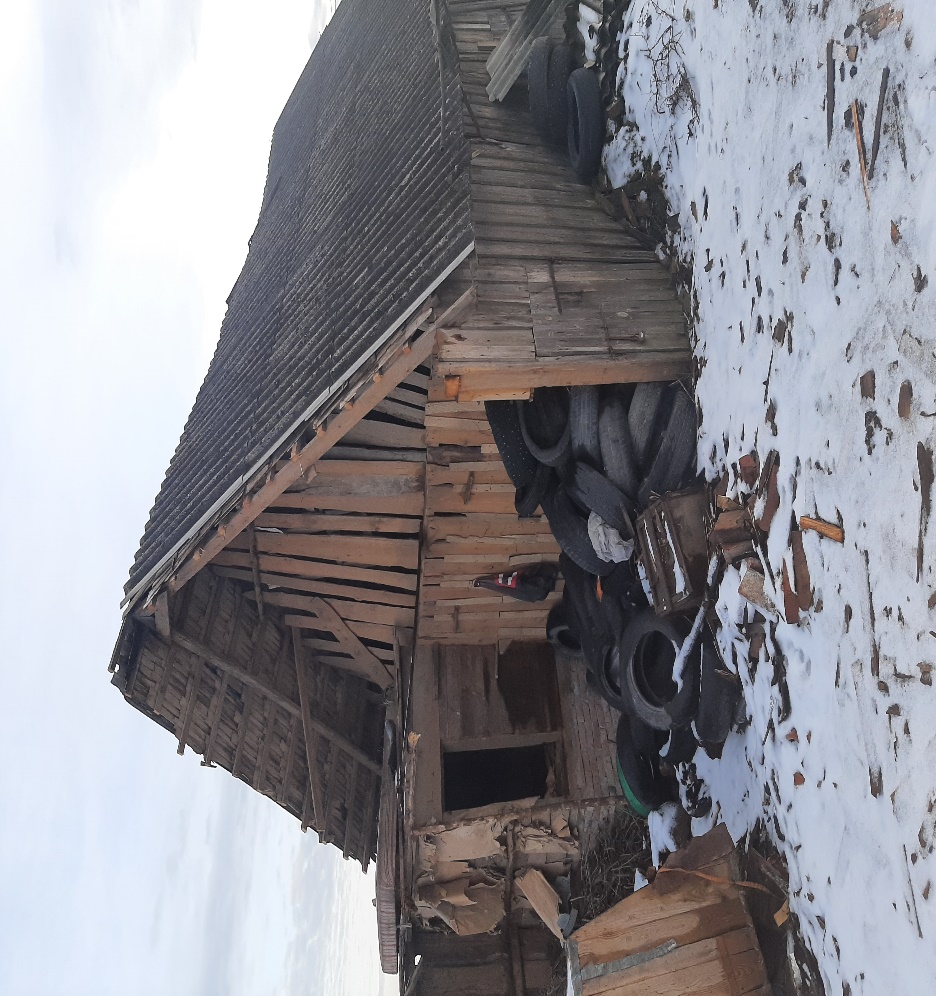 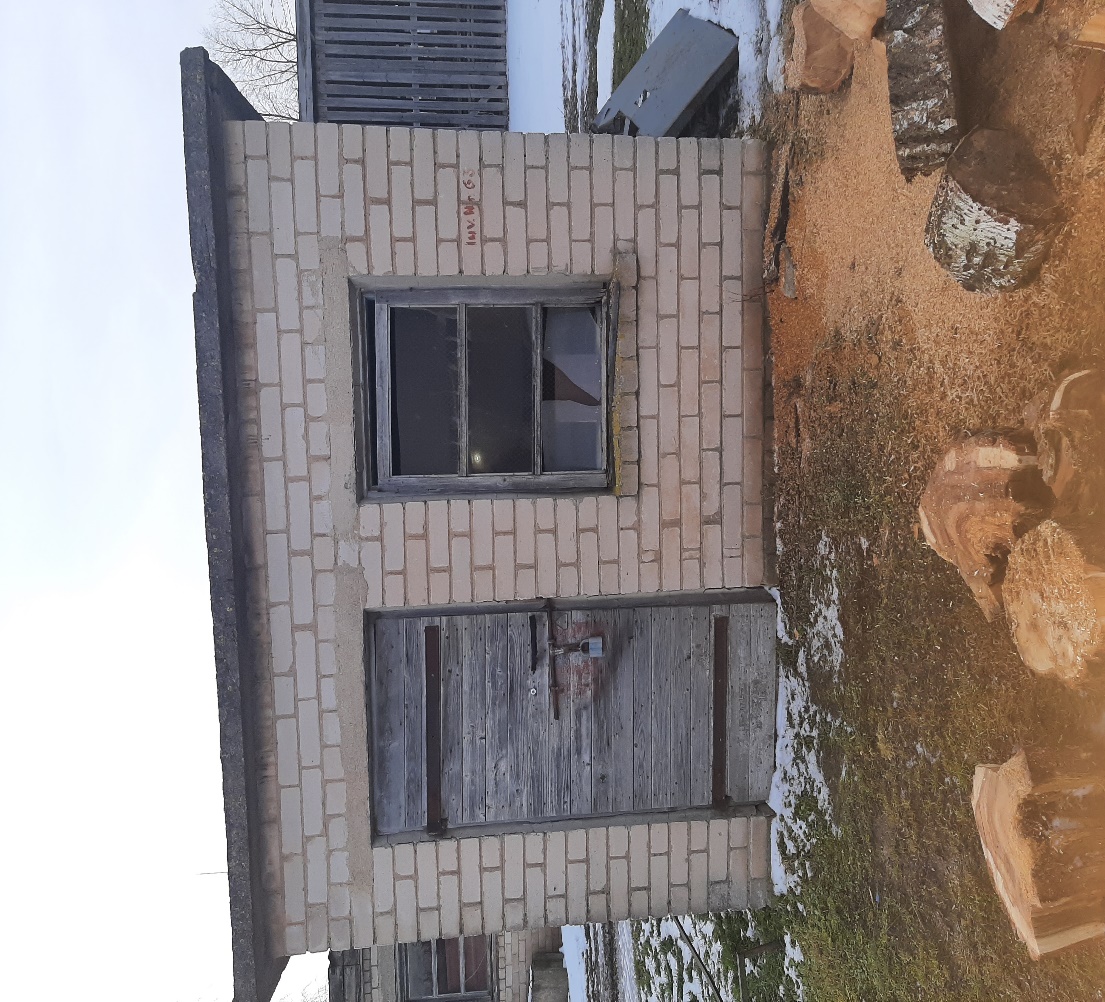 